Инструкция по выполнению заданий по учебной дисциплине «ЛИТЕРАТУРА»                          Понедельник 1.02.202132 группа ОПОП «Мастер с\х производства»  (2 часа) Для выполнения задания вы должны зайти в систему дистанционного обучения (СДО)  Артинского агропромышленного техникума.  (ПУТЬ/ http://aat-arti.ru/   главная страница, вкладка , ввести логин и пароль, далее вкладка «Мои курсы», курс  «Русская литература  20 в.)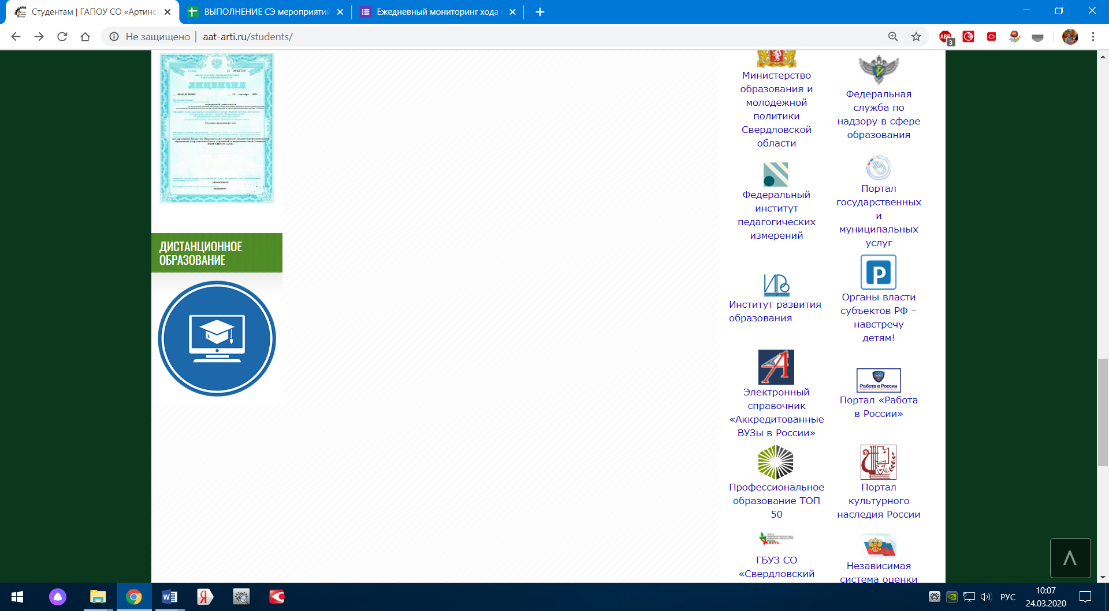 Задания в СДО:Раздел 8. Тема 8.1 и 8.2. Особенности развития литературы периода Великой Отечественной войны и первых послевоенных лет – информационный ресурс, ознакомиться.Написать в тетради биографию Анны Андреевны Ахматовой.Тест по биографии А.А. Ахматовой (на оценку)Задание 31  Анализ стихотворений А. Ахматовой (на оценку)Прочитать поэму А. Ахматовой «Реквием»Уважаемые студенты! Внимательно читайте задания и отвечайте на поставленные вопросы прямо в СДО. Тесты онлайн; задания  - набираете текст самостоятельно, точно отвечая на вопросы, не копировать!!!За выполнение заданий на понедельник  1.02.2021 вы должны получить 2 оценки, если до конца недели не будут выполнены все задания, в журнал будут выставлены неудовлетворительные оценки